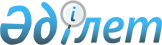 О внесении дополнения в постановление Правительства Республики Казахстан от 16 июля 2002 года № 788
					
			Утративший силу
			
			
		
					Постановление Правительства Республики Казахстан от 10 марта 2010 года № 187. Утратило силу постановлением Правительства Республики Казахстан от 31 декабря 2010 года № 1509.      Сноска. Утратило силу постановлением Правительства РК от 31.12.2010 № 1509.      Правительство Республики Казахстан ПОСТАНОВЛЯЕТ:



      1. Внести в постановление Правительства Республики Казахстан от 16 июля 2002 года № 788 "О специальном перечне должностных лиц Республики Казахстан, перевозимых на воздушном транспорте, в отношении которых досмотр не производится", следующее дополнение:



      Специальный перечень должностных лиц Республики Казахстан, перевозимых на воздушном транспорте, в отношении которых досмотр не производится, утвержденный указанным постановлением:



      дополнить пунктом 15 следующего содержания:

      "15. Помощник Президента - Секретарь Совета Безопасности Республики Казахстан"



      2. Настоящее постановление вводится в действие со дня подписания.      Премьер-Министр

      Республики Казахстан                       К. Масимов
					© 2012. РГП на ПХВ «Институт законодательства и правовой информации Республики Казахстан» Министерства юстиции Республики Казахстан
				